Forum Współpracy Polsko-Słowackiej poza Obszarami Transgranicznymi                            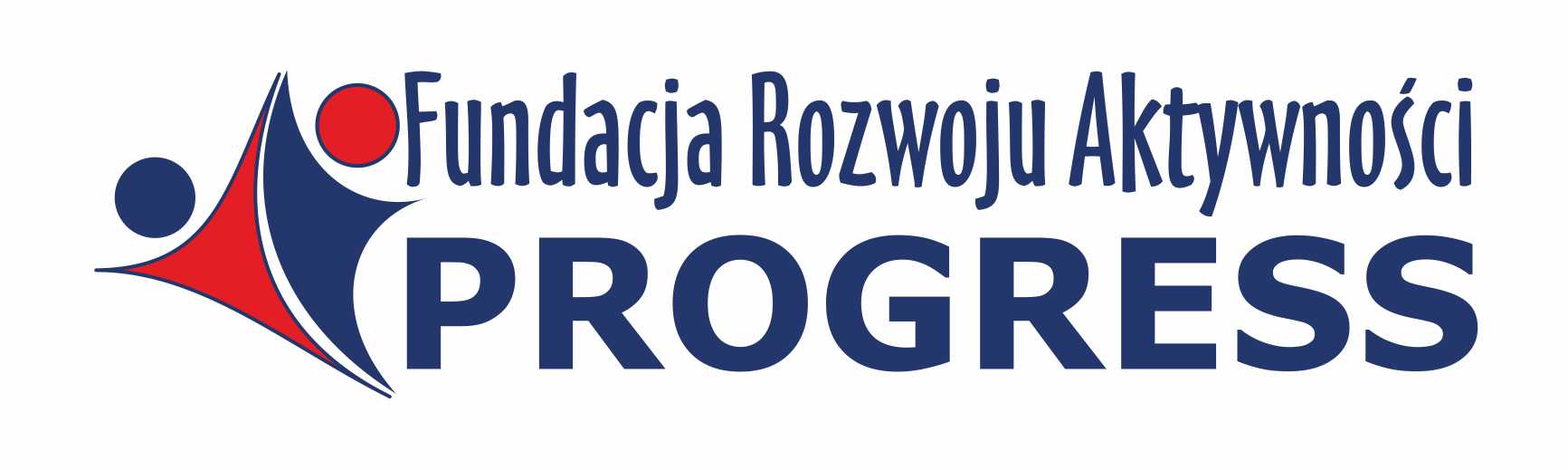 26 - 27 października 2021 Fundacja Rozwoju Aktywności „Progress” jest organizatorem „Forum Współpracy Polsko-Słowackiej poza Obszarami Transgranicznymi”. Celem wydarzenia jest budowanie dobrych relacji polsko-słowackich, stworzenie możliwości współpracy pomiędzy partnerami z Polski i Słowacji, którzy będą omawiać kwestie wspólnych działań w dziedzinie gospodarki, turystyki, kultury, zdrowia i promocji.Moderator wydarzenia: Adam Gąsior, tel. +48 505910737Dyrektor wydarzenia: Daniel Bijata, tel. +48 694645920Partner Strategiczny: Urząd Marszałkowski Województwa Świętokrzyskiego, Żylinsky Samosprawny KrajPartnerzy: Ambasada Republiki Słowackiej w Polsce, Konsulat Generalny Republiki Słowackiej w Krakowie, Instytut Słowacki w Warszawie, Polska Organizacja Turystyczna, Instytut Studiów Wschodnich, Polsko-Słowacka Izba Handlowa, Gmina Nowiny, Wasza Turystyka, Grupa V4 Legal Patronat: Marszałek Województwa Świętokrzyskiego, Ministerstwo Funduszy i Rozwoju Regionalnego, Staropolska Izba Przemysłowo-Handlowa, Ministerstwo Rozwoju i Technologii, Miasto Kielce, Regionalny Ośrodek Debaty Międzynarodowej, Krakowska Izba Turystyki, Polska Agencja Inwestycji i Handlu S.A.„Forum Współpracy Polsko-Słowackiej poza obszarami transgranicznymi ”                                                          26 października 2021  r.                                                          26 października 2021  r.                                                          26 października 2021  r.                                                          26 października 2021  r.                                     Temat                                      Temat 11:30-12:00Rejestracja uczestników. Przerwa kawowa. Otwarcie wystawy This is SlovakiaRejestracja uczestników. Przerwa kawowa. Otwarcie wystawy This is Slovakia12:00-12:20Oficjalne otwarcie Forum:Przedstawienie zaproszonych gości.Przemówienia:Strona polska: Marszałek Województwa Świętokrzyskiego Andrzej Bętkowski, Sekretarz Stanu w Ministerstwie Funduszy i Rozwoju Regionalnego Małgorzata Jarosińska-Jedynak, Sekretarz Stanu Andrzej Gut – Mostowy, Dyrektor Polskiej Organizacji Turystycznej Rafał SzlachtaStrona słowacka: Ambasador Republiki Słowackiej j.e. Andrej Droba, Przewodnicząca ŽSK  Erika Jurinová, Statna tajomnicka JUDr. Katrina BrunckovaOficjalne otwarcie Forum:Przedstawienie zaproszonych gości.Przemówienia:Strona polska: Marszałek Województwa Świętokrzyskiego Andrzej Bętkowski, Sekretarz Stanu w Ministerstwie Funduszy i Rozwoju Regionalnego Małgorzata Jarosińska-Jedynak, Sekretarz Stanu Andrzej Gut – Mostowy, Dyrektor Polskiej Organizacji Turystycznej Rafał SzlachtaStrona słowacka: Ambasador Republiki Słowackiej j.e. Andrej Droba, Przewodnicząca ŽSK  Erika Jurinová, Statna tajomnicka JUDr. Katrina Brunckova12:20 – 13:30Współpraca gospodarcza – doświadczenia i perspektywy1. Doświadczenie w dotychczasowej współpracy polsko-słowackiej - Peter Polak, Stanisław Kucirek2. Wyzwania współpracy gospodarczej w okresie po pandemii - Katarzyna Bielik3. Prawno-formalne warunki prowadzenia działalności gospodarczej na Słowacji Paulina Szmolke, Miroslav Sperka4. Projekty transgraniczne na obszarze polsko-słowackim –Miloš Handak InterregDyskusja: Co mogą zyskać polscy przedsiębiorcy na współpracy ze Słowacją?Erica Jurinova, Andrzej Bętkowski, Zuzana Scepanova, prof. dr hab. Jarosław KarpaczWspółpraca gospodarcza – doświadczenia i perspektywy1. Doświadczenie w dotychczasowej współpracy polsko-słowackiej - Peter Polak, Stanisław Kucirek2. Wyzwania współpracy gospodarczej w okresie po pandemii - Katarzyna Bielik3. Prawno-formalne warunki prowadzenia działalności gospodarczej na Słowacji Paulina Szmolke, Miroslav Sperka4. Projekty transgraniczne na obszarze polsko-słowackim –Miloš Handak InterregDyskusja: Co mogą zyskać polscy przedsiębiorcy na współpracy ze Słowacją?Erica Jurinova, Andrzej Bętkowski, Zuzana Scepanova, prof. dr hab. Jarosław Karpacz13:30-14:30Fundusze europejskie1. Narodowe Fundusze Europejskie w Nowej Perspektywie Finansowej (Polska Wschodnia, Interreg, Europa Środkowo-Wschodnia, Region Morza Bałtyckiego) Małgorzata Jarosińska-Jedynak, Jan Ferencak2. Europejskie fundusze regionalne w nowej perspektywie finansowej Jacek Sułek3. Projekty parasolowe Interreg realizowane poza obszarem transgranicznym. Michał PatusDyskusja: Jak przygotować się do realizacji wspólnych projektów turystycznych? Małgorzata Jarosińska-Jedynak, Jan Ferencak, Miloš Handak, Tomasz MichałowskiFundusze europejskie1. Narodowe Fundusze Europejskie w Nowej Perspektywie Finansowej (Polska Wschodnia, Interreg, Europa Środkowo-Wschodnia, Region Morza Bałtyckiego) Małgorzata Jarosińska-Jedynak, Jan Ferencak2. Europejskie fundusze regionalne w nowej perspektywie finansowej Jacek Sułek3. Projekty parasolowe Interreg realizowane poza obszarem transgranicznym. Michał PatusDyskusja: Jak przygotować się do realizacji wspólnych projektów turystycznych? Małgorzata Jarosińska-Jedynak, Jan Ferencak, Miloš Handak, Tomasz Michałowski 14:30-15:30Obiad – Restauracja Da VinciObiad – Restauracja Da Vinci15:30-16:30Zarządzanie turystyką1. Karta turystyczna – zasady działania, przywileje –Darina Bartkova Dyrektor Regionalnej Organizacji Turystycznej Liptov, Maros Badan Klaster Orava2. Digitalizacja w świecie wyzwań i problemów turystycznych. Daniel Bijata, Frantisek FerancikDyskusja: Jak zarządzać produktami turystycznymi w pandemii?Katrina Brunckova, Andrzej Gut-Mostowy, Rafał Szlachta, Vaclav Mika?Zarządzanie turystyką1. Karta turystyczna – zasady działania, przywileje –Darina Bartkova Dyrektor Regionalnej Organizacji Turystycznej Liptov, Maros Badan Klaster Orava2. Digitalizacja w świecie wyzwań i problemów turystycznych. Daniel Bijata, Frantisek FerancikDyskusja: Jak zarządzać produktami turystycznymi w pandemii?Katrina Brunckova, Andrzej Gut-Mostowy, Rafał Szlachta, Vaclav Mika?16:30-17:00Oferta turystycznaKraj Żyliński i jego atrakcje. Iveta Chabadova + przedstawiciele atrakcji turystycznychIntegrujemy przedsiębiorców. Powszechny samorząd gospodarczy Jacek Czauderna17:00 – 18:00Atrakcje polskich i słowackich regionów turystycznych1. Oferta SPA (dla Polaków - na Słowacji i dla Słowaków - w Polsce)2. Oferta turystyki aktywnej – rowerowej i narciarskiej Jan BosnovicDyskusja: Co można zrobić, aby oferta była bardziej atrakcyjna?Iveta ChabadovaSpotkania B2B branż:1.Turystyka2.Przetwórstwo żywności3.Budownictwo4.Przemysł opakowań i tworzyw sztucznych5.Automotive6. Energetyka18:00-18:40Kultura i turystykaUwarunkowania podobieństw i różnic w postrzeganiu dziedzictwa kulturowego. Rafał Marek Prezes Krakowskiej Izby TurystykiDziedzictwo UNESCO Maria Jagnesakova Zamek Orawski, Michał Poros Geopark ŚwiętokrzyskiDyskusja: Wpływ kultury na rozwój turystyki.Adrian Kromka, Rafał Marek, Maria Jagnesakova, Jan Oleszko, Michał Poros, Dominik KowalskiKultura i turystykaUwarunkowania podobieństw i różnic w postrzeganiu dziedzictwa kulturowego. Rafał Marek Prezes Krakowskiej Izby TurystykiDziedzictwo UNESCO Maria Jagnesakova Zamek Orawski, Michał Poros Geopark ŚwiętokrzyskiDyskusja: Wpływ kultury na rozwój turystyki.Adrian Kromka, Rafał Marek, Maria Jagnesakova, Jan Oleszko, Michał Poros, Dominik Kowalski18:40-19:15Winne podróże – enoturystyka1. Oferta Małokarpackich i Świętokrzyskich Winnic Milan Pavelka, honorowy przewodniczący MVC Milan Pavelka, Ignac Černay, Alojz Kukumberg, Alexandra Kocakova2. Świętokrzyski Szlak Wina – Fundacja Świętokrzyskie Winnice Winne podróże – enoturystyka1. Oferta Małokarpackich i Świętokrzyskich Winnic Milan Pavelka, honorowy przewodniczący MVC Milan Pavelka, Ignac Černay, Alojz Kukumberg, Alexandra Kocakova2. Świętokrzyski Szlak Wina – Fundacja Świętokrzyskie Winnice 19:45 – 23:00Uroczysta kolacja – wieczór słowacki - Restauracja Da Vinci Uroczysta kolacja – wieczór słowacki - Restauracja Da Vinci 27 października 2021 r.27 października 2021 r.27 października 2021 r. 08:00-09:00                  Śniadanie                  Śniadanie9:30-13:30Zwiedzanie atrakcji turystycznych regionuZwiedzanie atrakcji turystycznych regionu